Probationary Periods – Review Documentation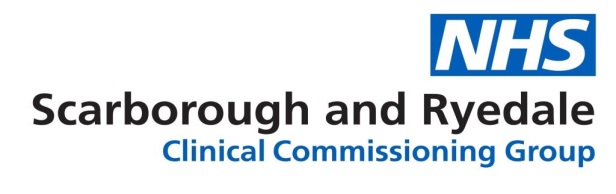 Name of employeePostDepartmentDate commenced in postName of Line ManagerReview period (specify week)KEY RESULT AREAS(breakdown further if necessary)SatisfactoryUnsatisfactory(specify in more detail)Details of further experience, learning, coaching requiredComments from employeeInductionPerformance of dutiesCustomer serviceIntegration into departmentRelationships with co-workers and managerAttendance/TimekeepingSign offManager:Date:Employee:Date: